Приложение № 2Наличие структурного подразделения, обеспечивающего медицинское обслуживание студентов и сотрудниковВ ФГБОУ ВО ОрГМУ создано отделение первичной медико-санитарной помощи по адресу г. Оренбург, ул. Спартаковская, д.73, для оказания  первичной медико-санитарной помощи студентам, врачам-интернам, клиническим ординаторам, аспирантам медицинского университета.С марта 2015 года и по настоящее время проводится прикрепление сотрудников и студентов медицинского университета для оказания  первичной медико-санитарной помощи по адресу г. Оренбург, ул. Спартаковская, д.73.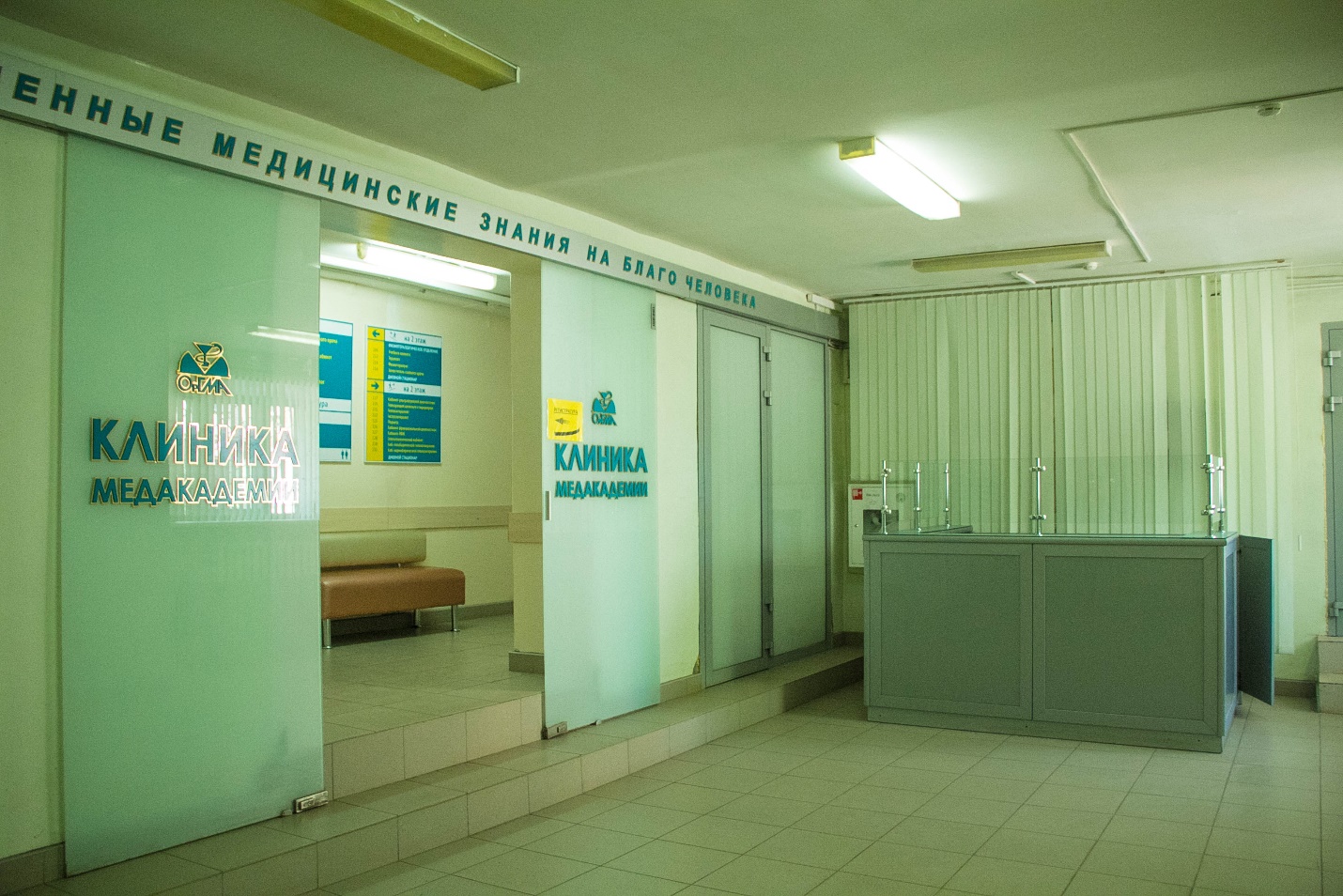 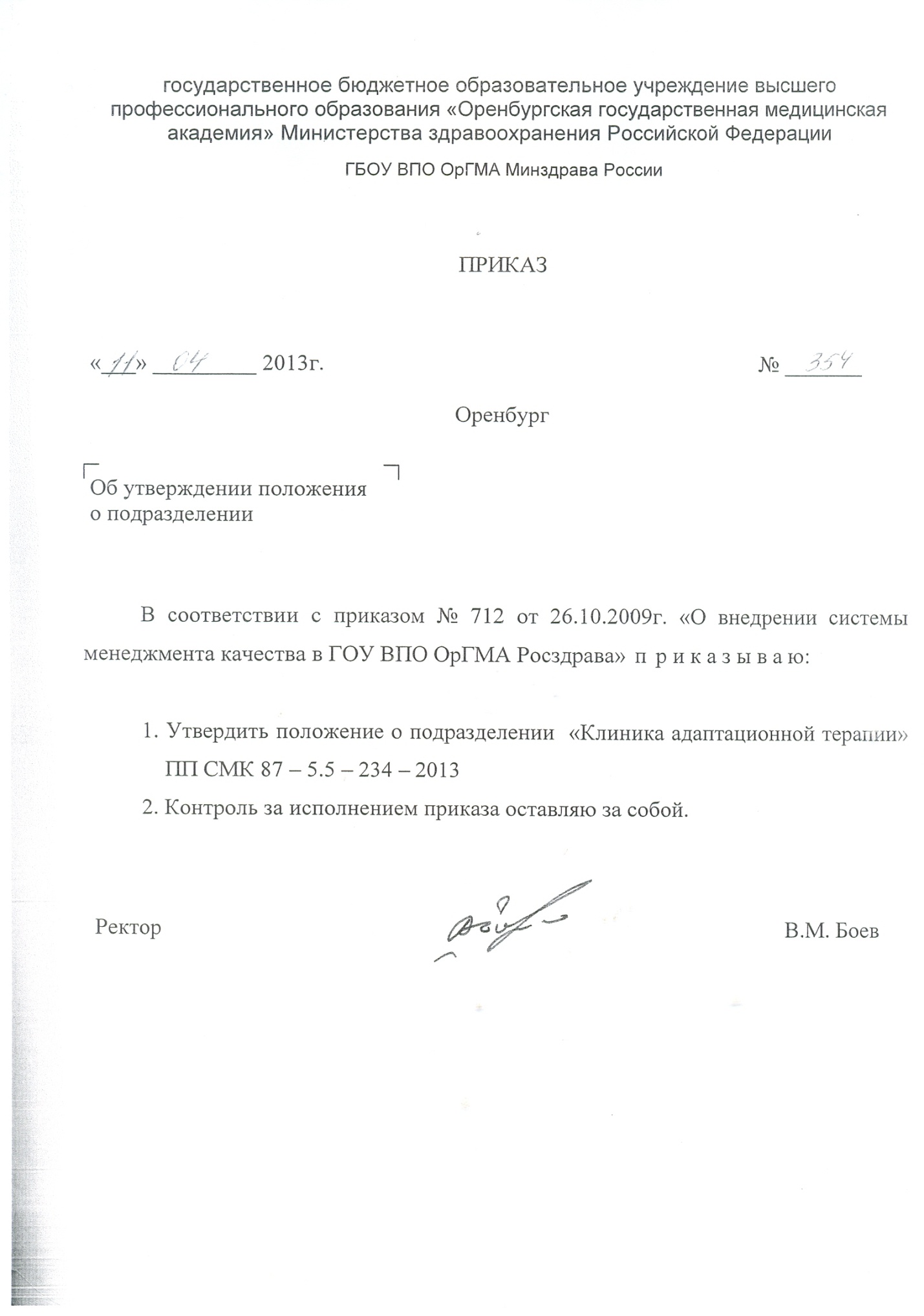 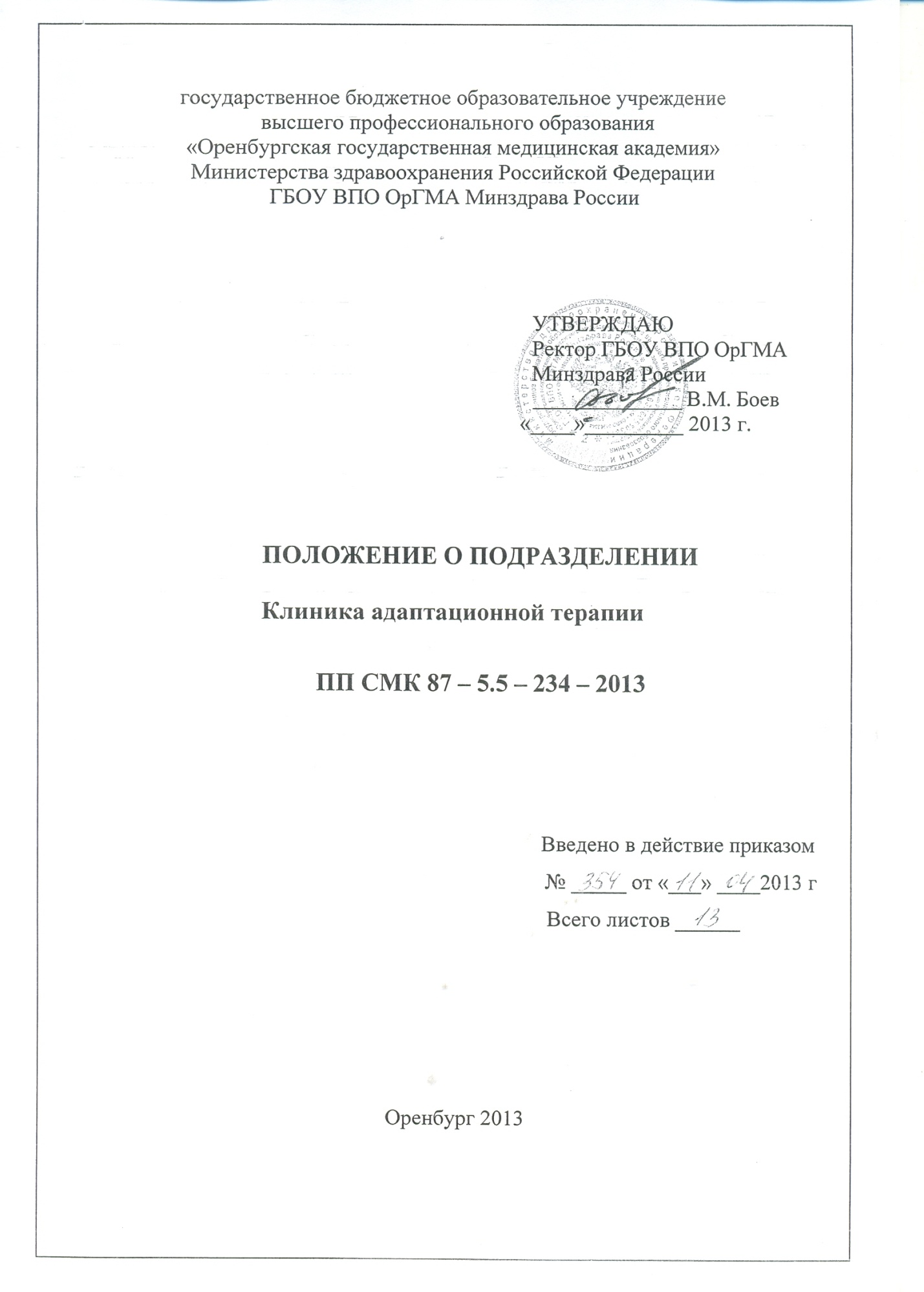 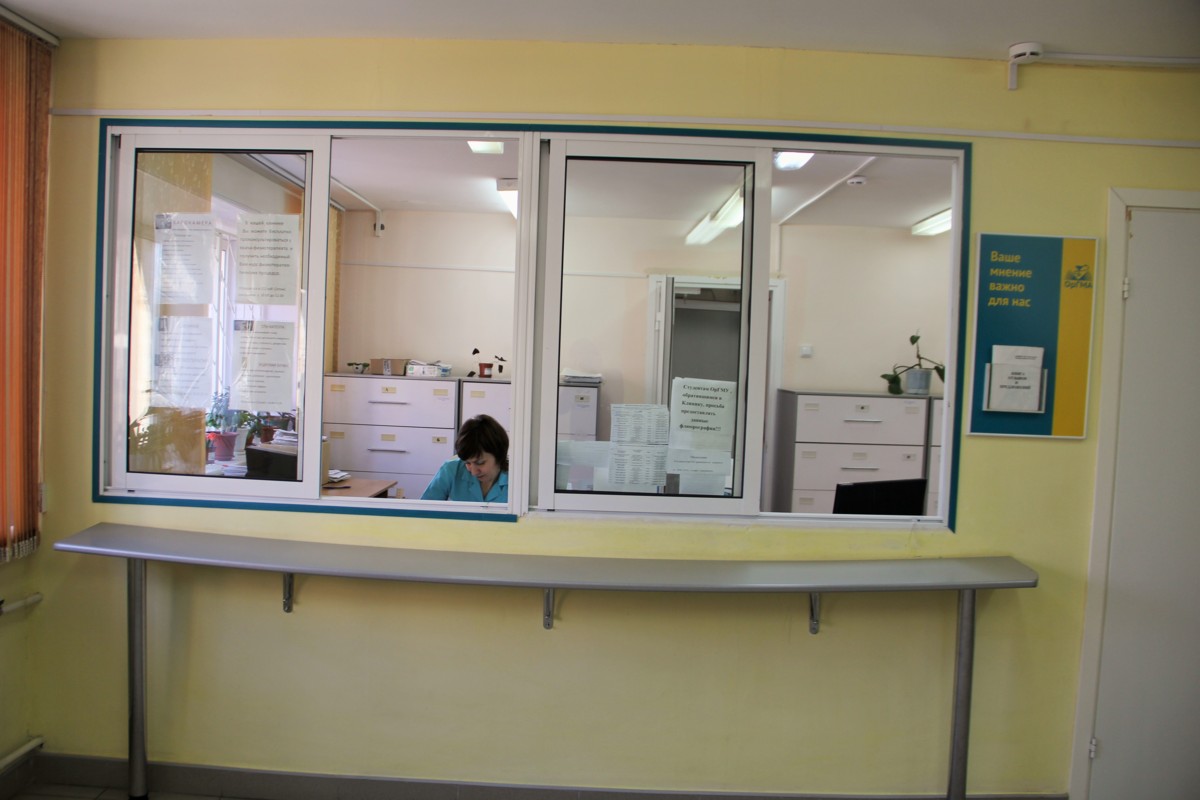 